Installing CCR on Win 2012From the dashboard, click the ‘Local Server’ section, ‘Manage’ from the top right’, and select ‘Add Roles and Features’. 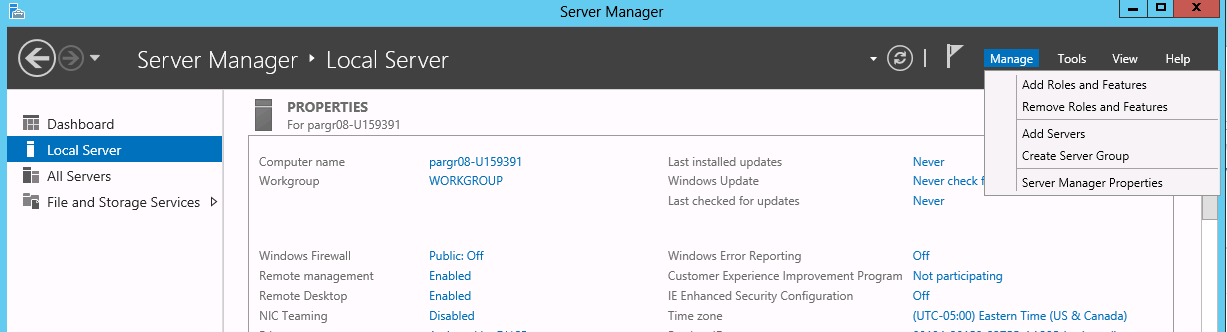 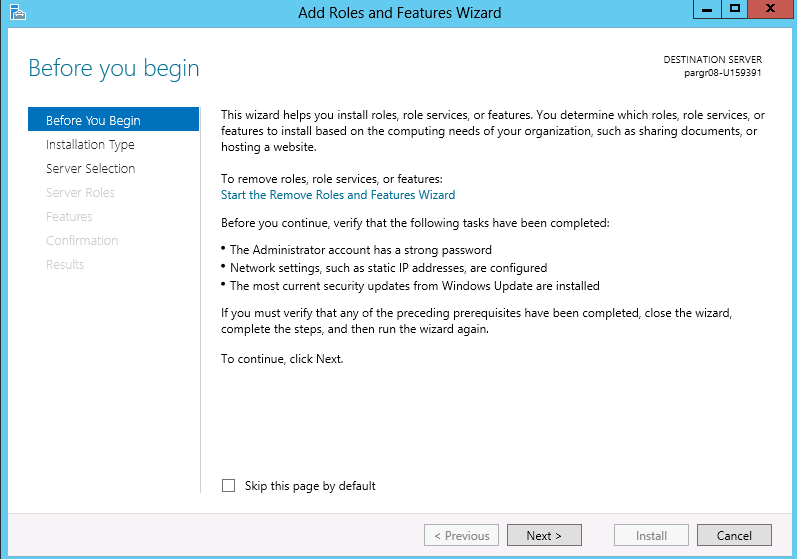 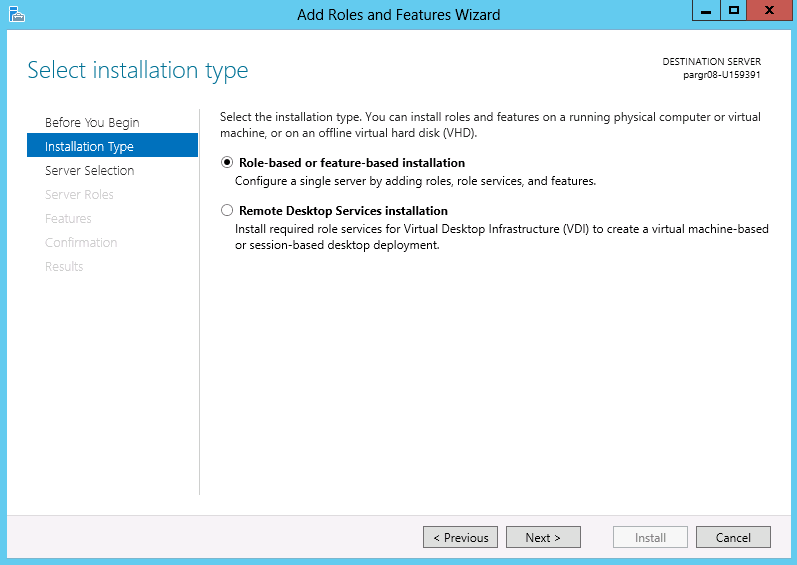 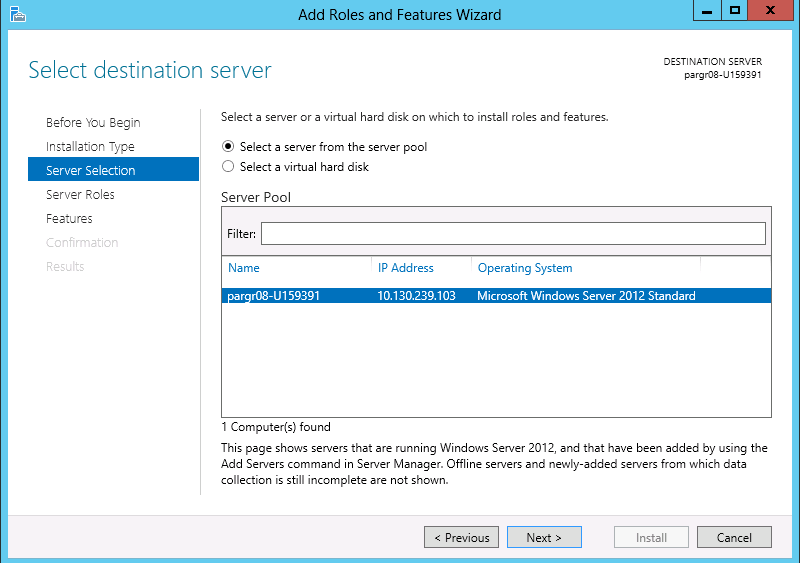 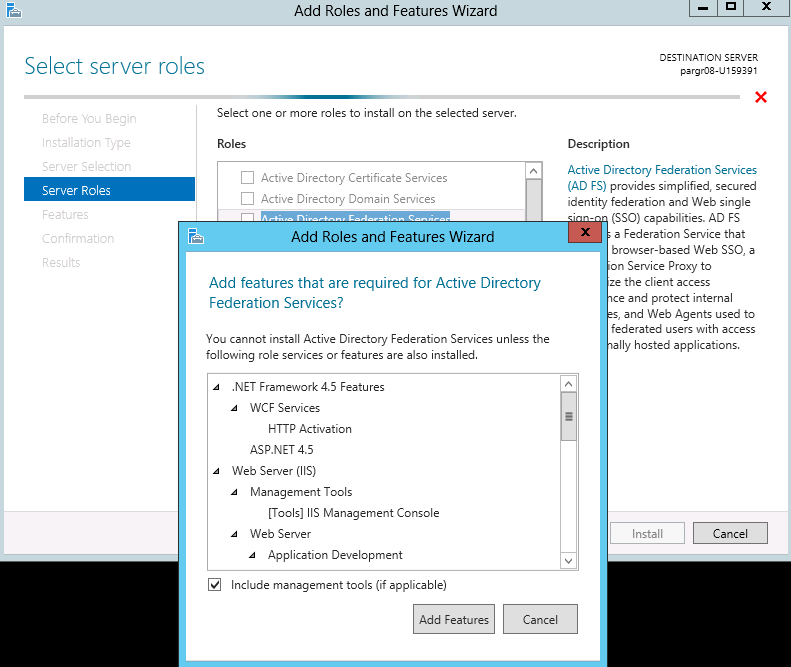 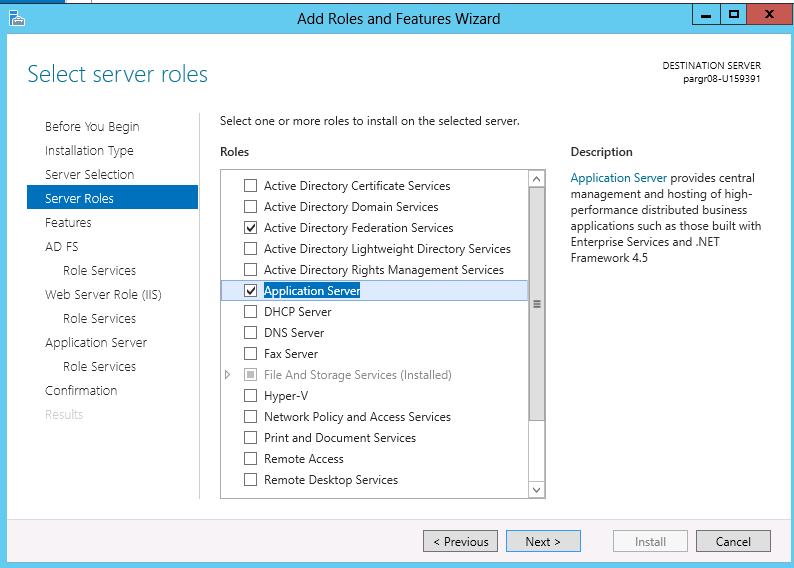 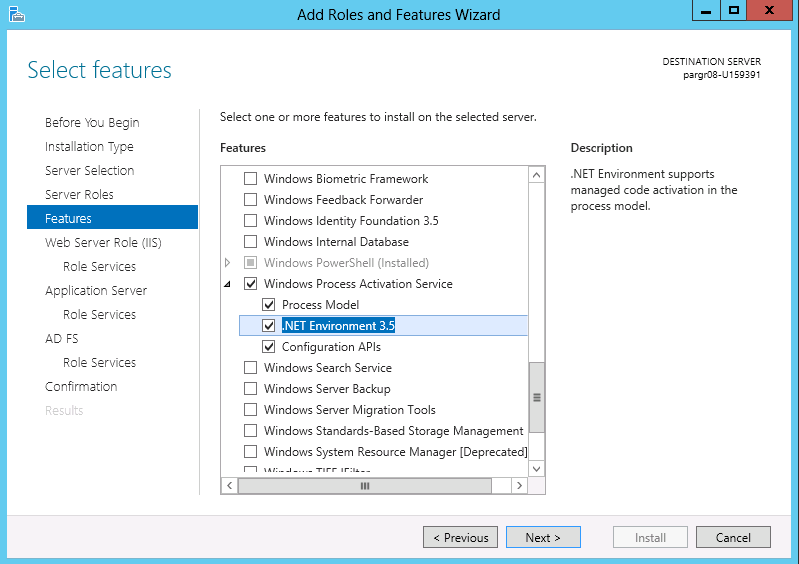 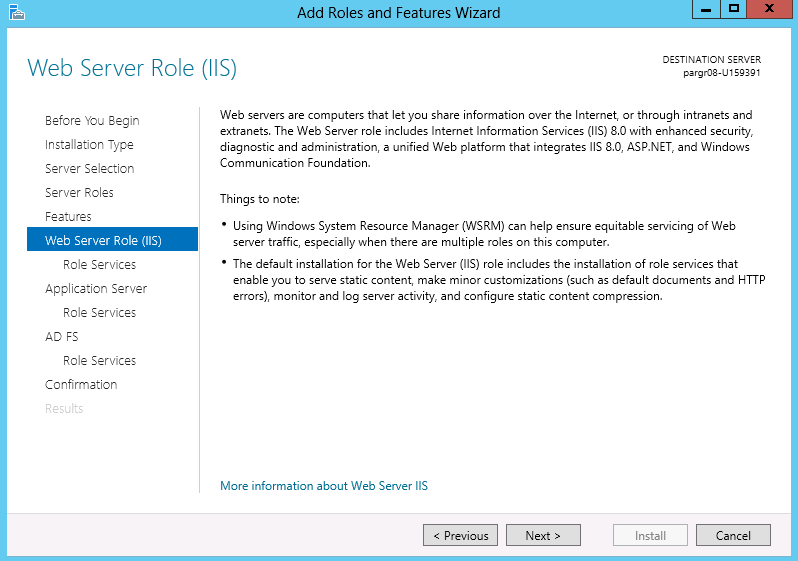 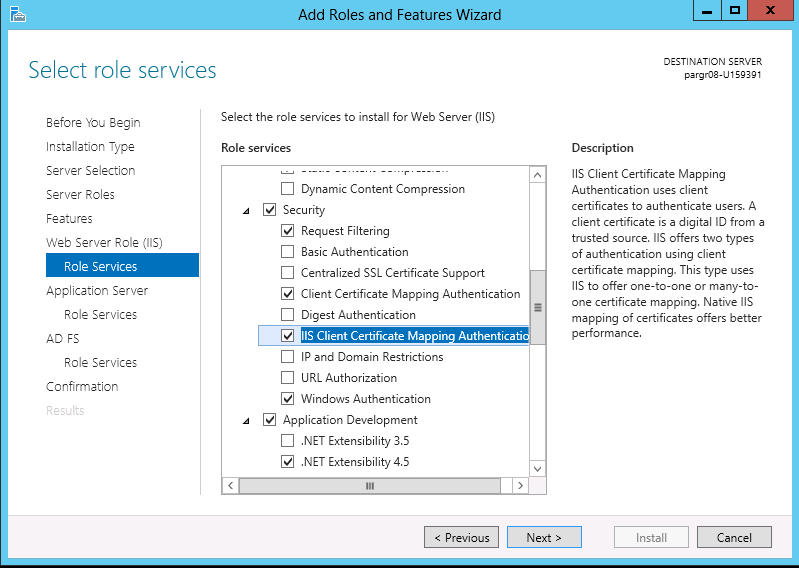 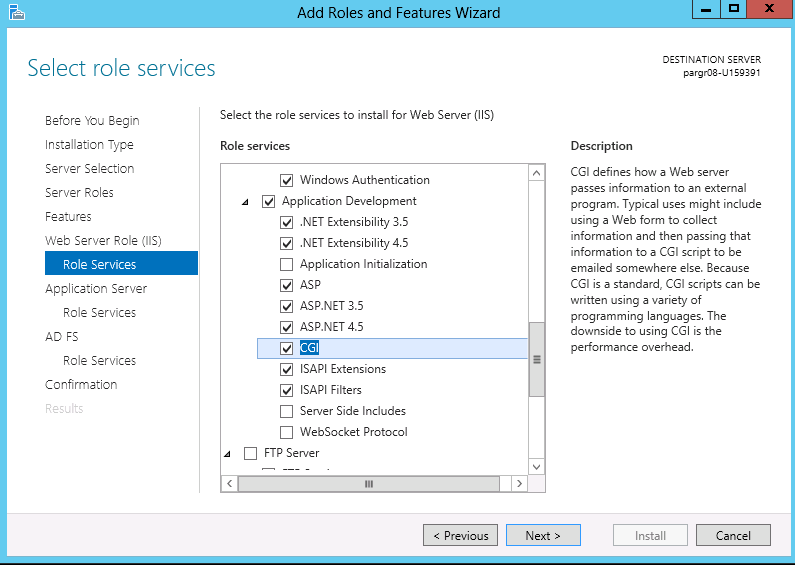 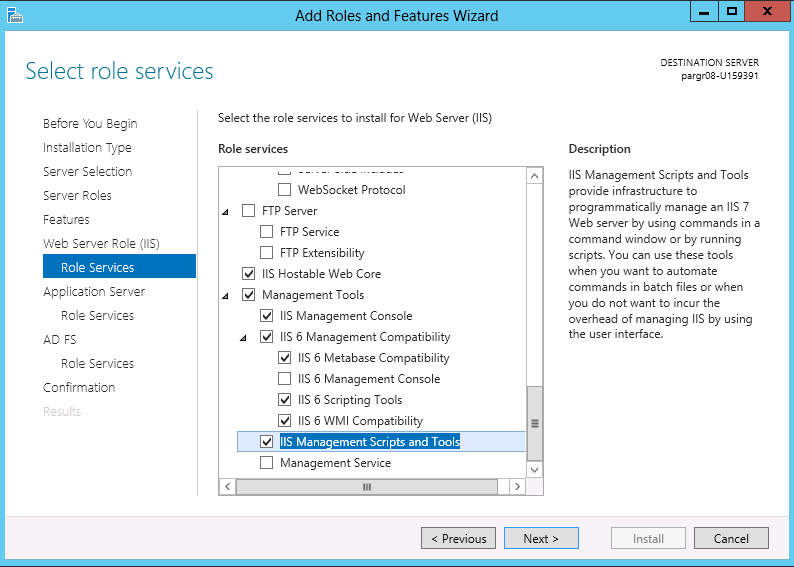 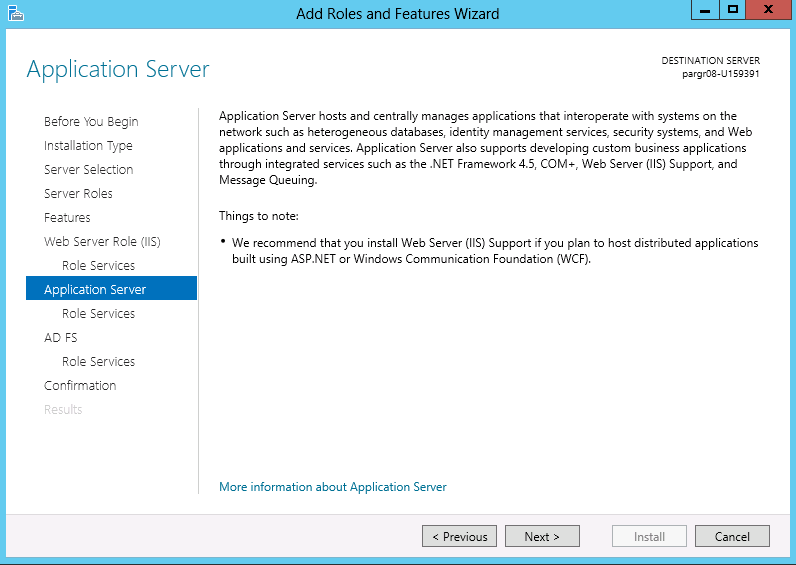 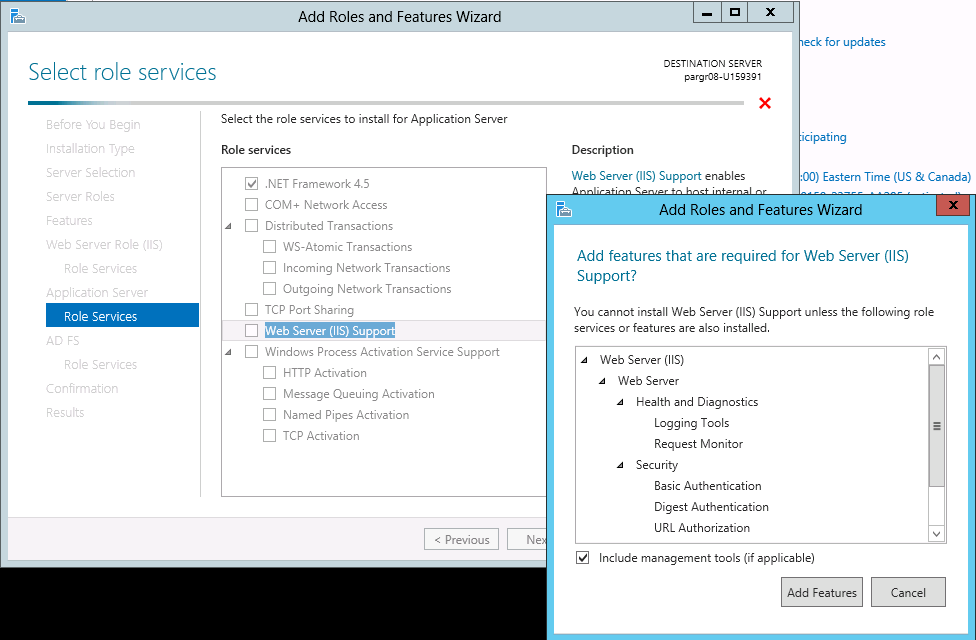 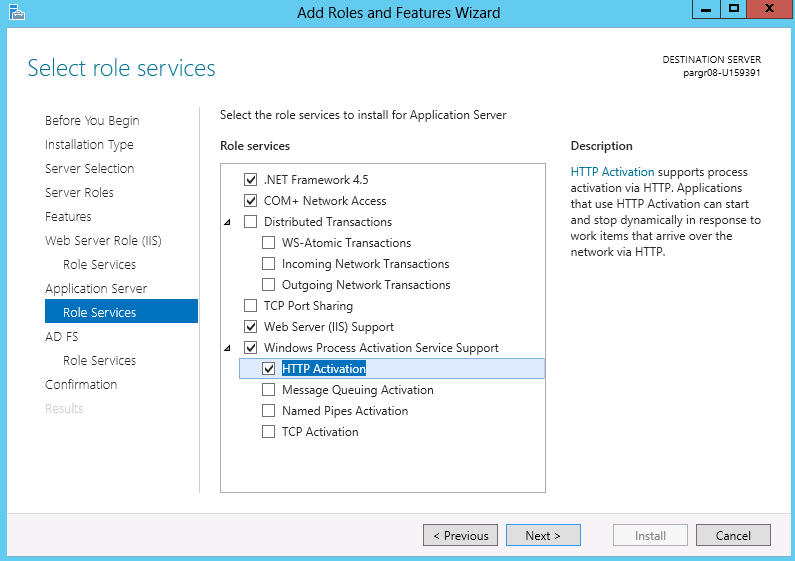 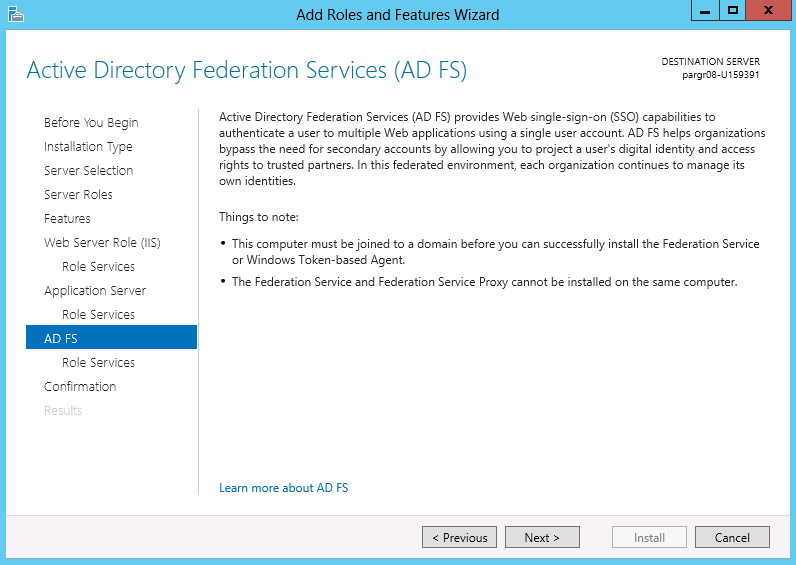 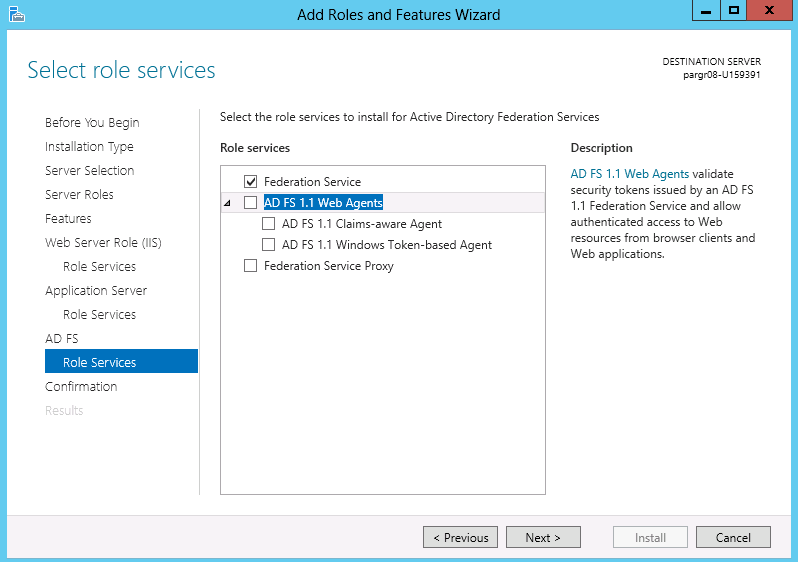 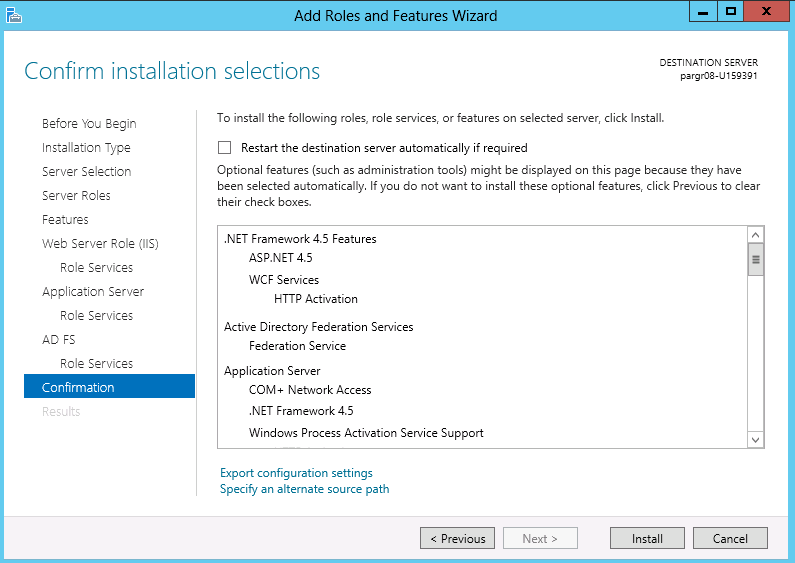 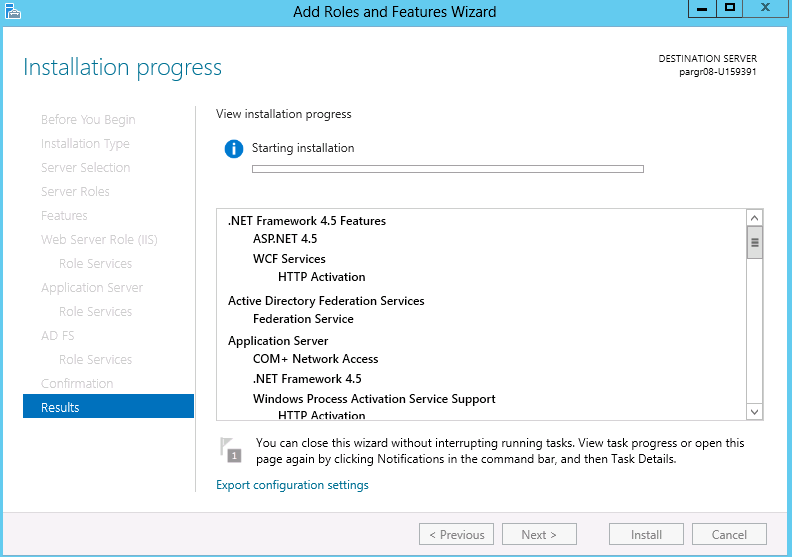 Steps defined from Anand:Open IIS Manager and navigate to Application Pools.Right-click on DefaultAppPool. Select Set Application Pool Defaults.Change .NET CLR Version to v2.0.Change Enable 32-Bit Applications to True.After installation, click ‘Tools’ and then ‘Internet Information Services (IIS) Manager’.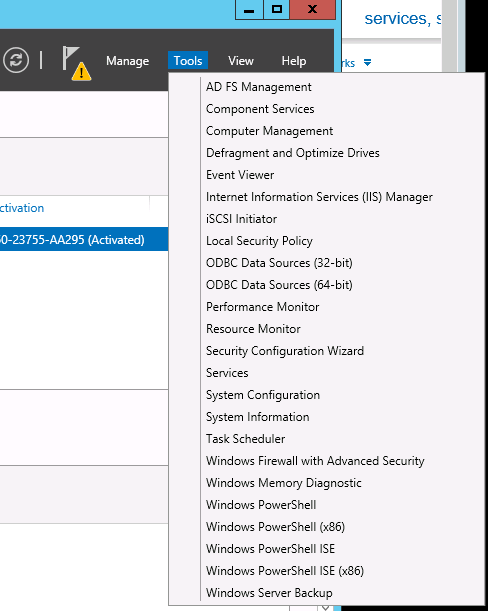 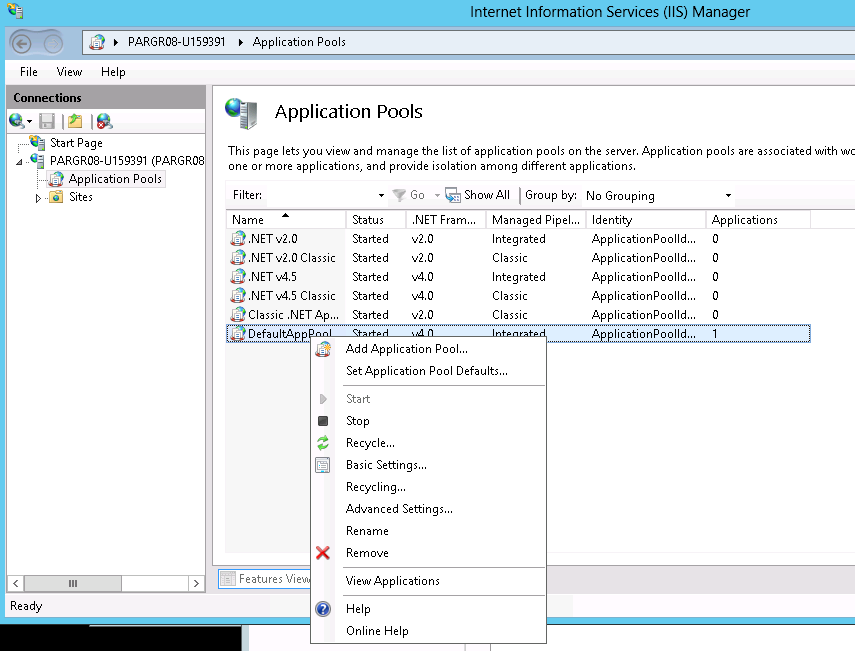 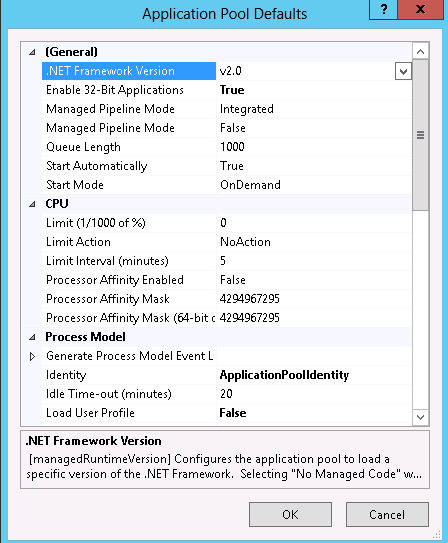 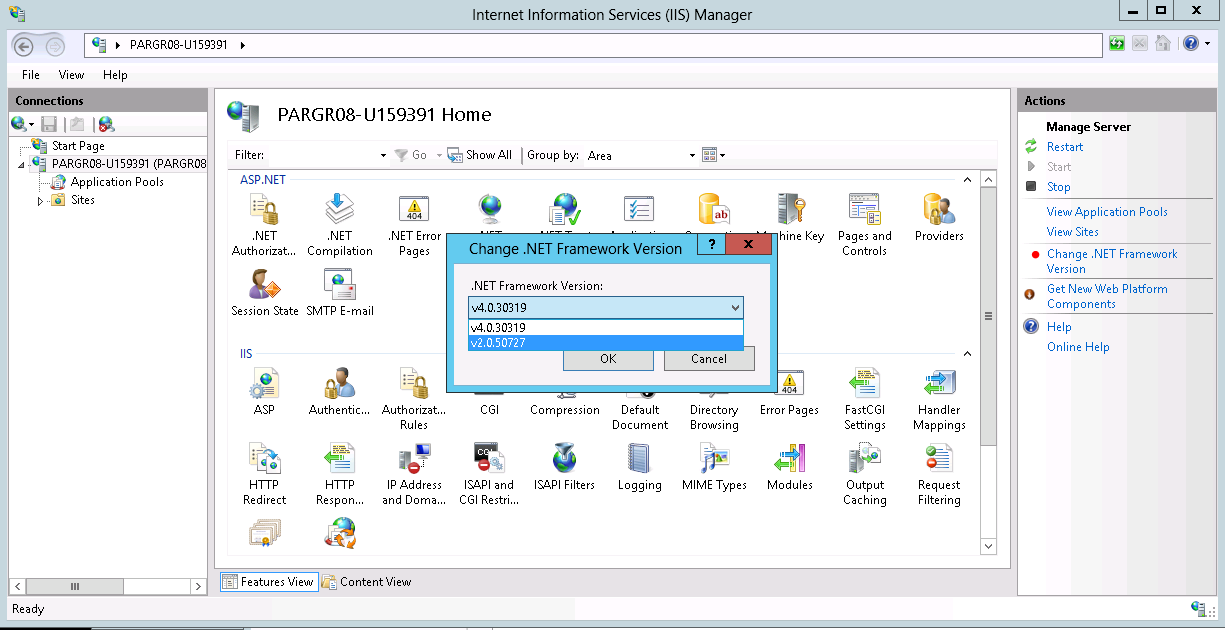 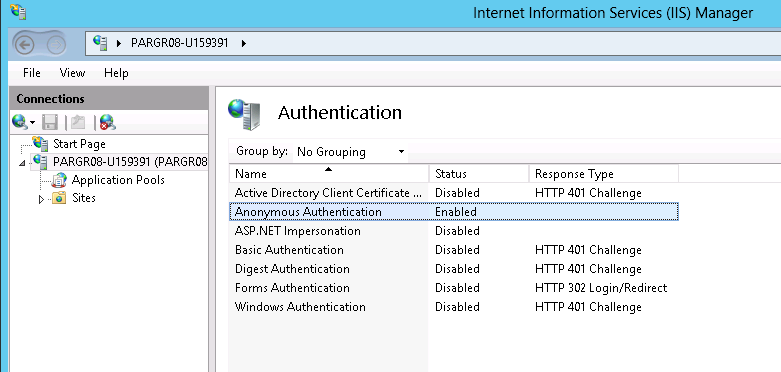 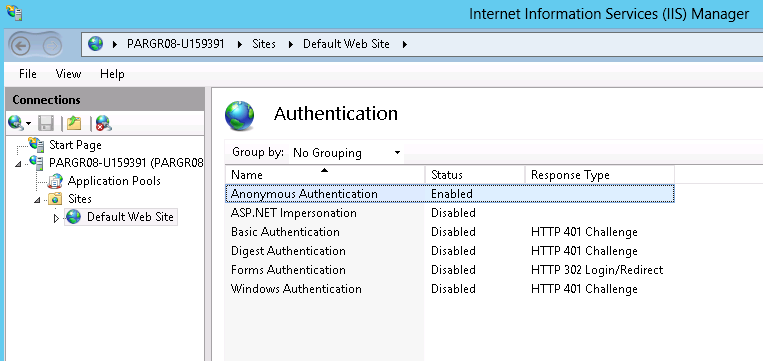 